天然居绿化、消杀招标投 标 邀 请 函 
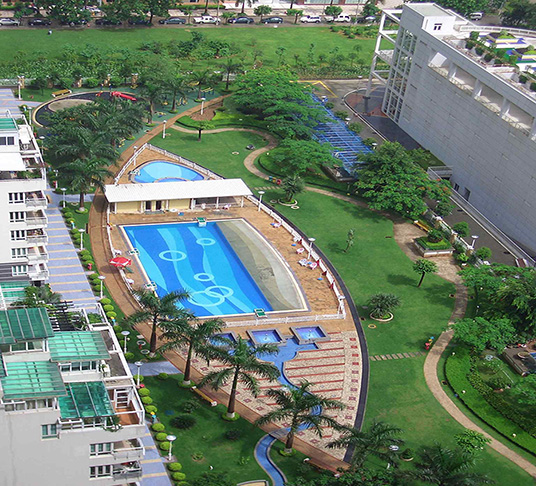 为了给业主/住户一个干净舒适的生活环境，，本公司将天然居绿化养护及消杀外包服务进行邀请招标，诚邀贵公司参加投标！ 
1、招标项目名称：天然居绿化养护及消杀外包 
2、招标项目编号： 
3、招标文件发放时间： 2014年  月  日 
4、招标文件发放地点：深圳市福田区红荔西路鲁班大厦26楼 
招标人： 深圳市天健物业管理有限公司 
联系人：1、招标联系人： 李  伟13510365856 发布单位：深圳市天健物业管理有限公司采购类别：招标截止时间：2014-02-21